******Summer Swim Meets Information*****Previously, RVAA did not require attendance and would print cards for all swimmers on the team for every meet. This was costly and created a lot of waste. They are now using an electronic system. For your child to swim in the weekly meets on Monday nights an event/athlete signup must be completed. Attendance is due Thursday before the upcoming Monday meet. If your swimmer is not marked as attending they will not have a spot during the Monday night meet and will NOT be swimming. In addition, if we have swimmers who sign up and as a team has numerous “no shows” when marked as attending, RVAA will penalize our team and remove points. Please follow Meet Sign-Up Instructions 1. Log into the Read Mountain Swim Team website 2. Click on the Events tab at the top of the page3. Click on Attend/Decline4. Click on your swimmer’s name 5. Choose Attend/Decline from drop down menu. Don’t forget to SAVE your changes! See Meet Sign-Up Instructions Previously, swimmers would report to Clerk of Course to receive their event card. RVAA has gone paperless and we need to follow the following procedure. a)  Each week on Sunday you will receive a meet heat sheet in your email. b)  Highlight your child’s events/heats c)  Bring a Sharpie to write with before the meet d)  Write Event/Heat/Lane/Stroke on your child’s arm before arriving to each meet 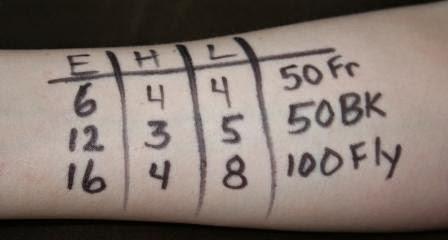 EventHeatLaneStroke